Distretto Scolastico n. 15LICEO SCIENTIFICO STATALE	“E. Fermi” COSENZA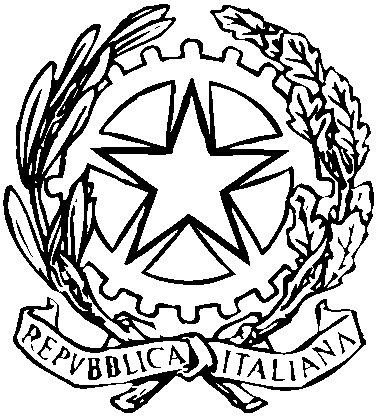 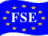 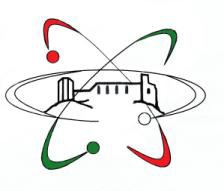 Liceo sede di progetti cofinanziati dal Fondo sociale EuropeoPIANO DI LAVORO INDIVIDUALEarticolato secondo le Indicazioni Nazionali per i percorsi liceali (art.10, comma 3, DPR 15 marzo 2010, n.89)Prof. De Marco Francesca Margherita AngelaDisciplina: Disegno e Storia dell'ArteAsse: dei linguaggiClasse V  sez. Aa.s. 2016-2017COMPETENZE CHIAVE DI CITTADINANZA - TRASVERSALIU.D.A. 1 -  "La poetica dell’istante: l’impressionismo; oltre l’impressionismo: un nuovo rapporto tra coscienza e realtà; contro l’impressione, l’arte come espressione."              TEMPO PREVISTO:  14 set./31nov.U.D.A. 2 - "Dall’architettura degli ingegneri al Modernismo"	 	     					    	                                                               TEMPO PREVISTO:  01 dicembre/31gennaioU.D.A. 3 - "La dirompenza dei linguaggi nelle avanguardie storiche, il riaffermarsi dell’arte della pittura nella Metafisica."					       TEMPO PREVISTO:  01 feb/31 mar 	U.D.A. 4 - "L’epoca del Funzionalismo: Urbanistica, architettura, disegno industriale"			 						      TEMPO PREVISTO:  01 apr/31 mag	ANALISI DELLA SITUAZIONE DI PARTENZALa classe è composta da 28 alunni, 12 femmine e 16 maschi. La socializzazione tra i ragazzi è buona e, dal punto di vista disciplinare, la classe si presenta corretta e rispettosa delle regole della convivenza scolastica.Sulla base delle prime interazioni, si rileva un atteggiamento positivo verso la disciplina ed il dialogo didattico educativo, che conferma la situazione rilevata a conclusione dell'AS precedente.AMBITO DI RIFERIMENTOCOMPETENZE CHIAVEGLI STUDENTI DEVONO ESSERE CAPACI DI:Costruzione del séImparare a imparare ProgettareOrganizzare e gestire il proprio apprendimento. Utilizzare un proprio metodo di studio e di lavoro.Elaborare e realizzare attività seguendo la logica della progettazione.Relazione con gli altriComunicare Collaborare/partecipareComprendere e rappresentare testi e messaggi di genere e di complessità diversi, formulati con linguaggi e supporti diversi.Lavorare, interagire con gli altri in precise e specifiche attività collettive.Rapporto con la realtà naturale e socialeRisolvere problemi Individuare collegamenti e relazioni Acquisire/interpretare l’informazione ricevutaComprendere, interpretare ed intervenire in modo personale negli eventi del mondo. Costruire conoscenze significative e dotate di senso.Esplicitare giudizi critici distinguendo i fatti dalle operazioni, gli eventi dalle congetture, le cause dagli effetti.COMPETENZESPECIFICHEABILITA’CONOSCENZE(programmatiche in riferimento ai contenuti della U.D.A)METODOLOGIE E STRUMENTIVERIFICA E VALUTAZIONECOMPETENZEDI BASESapere utilizzare le conoscenze  per la fruizione del patrimonio  artistico ambientale Sviluppare capacità critiche di lettura delle opere. Acquisire capacità di lettura dei valori formali non disgiunti dalle intenzioni e dai significatiAvere capacità di sintesi e essere in grado di collegare l’opera d’arte nel contesto storico-culturale. Padroneggiare la terminologia specifica.Padroneggiare mezzi e strumenti grafici  per le diverse tipologie di disegnoSapere utilizzare uno o più metodi  di rappresentazioni graficheStoria dell'arteRiconoscere il significato dell’arte romantica e l'importanza della soggettività dell’artista.Conoscere esponenti del Romanticismo.Sapere individuare i motivi del Neogotico.Riconoscere le novità della pittura impressionista per quel che concerne tecnica, tematiche, metodi, finalità, confronto con la fotografia.Conoscere esponenti dell’Impressionismo.Individuare le motivazioni culturali/artistiche che determinano la nascita del Postimpressionismo.Conoscere esponenti del postimpressionismoSapere riconoscere elementi tecnici/espressivi caratterizzanti la pittura di Van Gogh e Gauguin.DisegnoSaper applicare le regole della prospettiva accidentale nella rappresentazione di solidi, eventualmente con ombre.Saper  utilizzare strumenti  tecnici e i mezzi grafico-espressivi nel disegno geometrico e nel disegno a mano libera.Saper riprodurre a mano libera o con gli strumenti tecnici e/o informatici, parti di opere o opere intere.Storia dell'arteRecupero AS precedente:Romanticismo: caratteri generali. Il neogotico.Gericault:  La  Zattera della Medusa. Delacroix: La  libertà che guida il popolo.Cenni sul paesaggismo inglese e francese.Il sublime nel paesaggio di Friedrich: Viandante sul mare di nebbia.Il Realismo: caratteri generali.La pittura vera di Courbet: Gli spaccapietre.La satira sociale di Daumier: il Vagone di terza classe. Programma dell'AS in corso:Il movimento impressionista: origine, problematiche, metodi, finalità. Il rapporto della fotografia con la pittura.Manet, il precursore. Le dèjeuner sur l’herbe.Claude Monet: Impression: soleil levant, Cattedrale di Rouen.Edgar Degas: L’AbsinthePostimpressionismo: caratteri generali.Van Gogh: Mangiatori di patate, Notte Stellata e  Campo di grano con corvi.Gauguin: Cristo giallo.DisegnoRecupero AS precedente:Prospettiva accidentale con eventuale applicazione di ombre.Programma dell'AS in corso:Rilievo architettonico di edifici storici.Disegno a mano libera di elementi architettonici decorativi, oggetti di arredo urbano e interno.I contenuti proposti saranno segmentati e sviluppati propedeuticamente agli argomenti di storia dell’arte durante  le quattro unità di apprendimento.Date le caratteristiche della disciplina che pone in primo piano l'educazione dello studente alla visione, comprensione, conoscenza di manufatti artistici, si privilegerà un approccio di tipo laboratoriale  utilizzando le risorse tecnologiche presenti (LIM). Si prevedono le seguenti pratiche didattiche:Lezione frontale;Lezione multimediale;Lezione partecipata;Libro di testo;Testi monografici;Attività di laboratorio;Analisi diacronica per temi;Uscita didattica.Le prove di verifica saranno orali e/o scritte e/o grafiche a discrezione del docente, saranno svolte tenendo in considerazione la modalità che risulta più efficace in relazione a: pianificazione delle attività, tempi di lavoro, interessi e capacità degli studenti. Il docente potrà considerare quali  prove di verifica anche le attività di gruppo, i prodotti multimediali e le attività di ricerca.Storia dell'arteRecupero AS precedente:Conoscere il contesto storico-culturale in cui si sviluppano l’arte romantica ed il Gothic Revival.Conoscere temi, tecniche e linguaggi espressivi della pittura romantica tramite le opere di Delacroix, Gericault, Friedrich.Conoscere il contesto storico-culturale in cui si sviluppa l’arte del realismo tramite le opere  di Courbet e Daumier.Programma dell'AS in corso:Conoscere l'impressionismo (tecnica/linguaggio/caratteri espressivi), attraverso gli artisti e le opere che consentono di comprendere il movimento.Conoscere il postimpressionismo  a livello linguistico/tematico/espressivo, attraverso gli artisti e le opere che consentono di capire il movimento.DisegnoRecupero AS precedente:Saper applicare le regole della prospettiva accidentaleProgramma dell'AS in corso:Sapere disegnare a mano libera.Conoscere i metodi di rappresentazioni grafiche applicati allo studio/sviluppo di oggetti,particolari, piante, prospetti e interni.COMPETENZESPECIFICHEABILITA’CONOSCENZE(programmatiche in riferimento ai contenuti della U.D.A)METODOLOGIE E STRUMENTIVERIFICA E VALUTAZIONECOMPETENZEDI BASESapere utilizzare le conoscenze  per la fruizione del patrimonio  artistico ambientale Sviluppare capacità critiche di lettura delle opere. Acquisire capacità di lettura dei valori formali non disgiunti dalle intenzioni e dai significatiAvere capacità di sintesi e essere in grado di collegare l’opera d’arte nel contesto storico-culturale. Padroneggiare la terminologia specifica.Padroneggiare mezzi e strumenti grafici  per le diverse tipologie di disegnoSapere utilizzare uno o più metodi  di rappresentazioni graficheStoria dell'arteCapire il concetto di Espressionismo.Riconoscere i tratti salienti dei linguaggi figurativi di Munch e di MatisseSapere individuare l’impiego delle nuove tecniche dell’edilizia nell’architettura della seconda metà del XIX sec. Sapere individuare i caratteri del Modernismo attraverso i principali esponentiConoscere il programma dell’ Art Nouveau, analizzando i caratteri di stile, la varietà di ambiti di applicazione, il metodo unico di progettazione dalla grande alla piccola scala.Sapere analizzare lo stile pittorico di Klimt.DisegnoSapere  utilizzare gli strumenti  tecnici e i mezzi grafico-espressivi nel disegno geometrico e nel disegno di riproduzione a mano libera.Sapere riprodurre a mano libera o con gli strumenti tecnici e/o informatici, parti di opere architettoniche o intere opere.Storia dell'arteLa corrente espressionista Munch: Il GridoLa funzione plastico-costruttiva del colore nei Fauves. Matisse: La Danza.Dall'architettura degli ingegneri al modernismo (l’uso del ferro e del cemento armato nell’edilizia).Impiego e vantaggi del ferro e dei conglomerati plastici, degli elementi prefabbricati nelle nuove metodologie costruttive.Joseph Paxton - Palazzo di Cristallo Gustave Alexandre Eiffel: Tour Eiffel  Alessandro Antonelli: Mole Antonelliana Modernismo e Art NouveauArt Nouveau: caratteri e implicazioni sociali.William MorrisOlbrich – Casa della Secessione Gaudì – Casa Milà e/o casa BattlòGustav Klimt - Fregio di Beethoven, Giuditta, e Il BacioDisegnoRilievo architettonico di edifici storici.Disegno a mano libera di elementi architettonici decorativi, oggetti di arredo urbano e interno.I contenuti proposti saranno segmentati e sviluppati propedeuticamente agli argomenti di storia dell’arte durante le quattro unità di apprendimento.Date le caratteristiche della disciplina che pone in primo piano l'educazione dello studente alla visione, comprensione, conoscenza di manufatti artistici, si privilegerà un approccio di tipo laboratoriale  utilizzando le risorse tecnologiche presenti (LIM). Si prevedono le seguenti pratiche didattiche:Lezione frontale;Lezione multimediale;Lezione partecipata;Libro di testo;Testi monografici;Attività di laboratorio;Analisi diacronica per temi;Uscita didattica.Le prove di verifica saranno orali e/o scritte e/o grafiche a discrezione del docente, saranno svolte tenendo in considerazione la modalità che risulta più efficace in relazione a: pianificazione delle attività, tempi di lavoro, interessi e capacità degli studenti. Il docente potrà considerare quali  prove di verifica anche le attività di gruppo, i prodotti multimediali e le attività di ricerca.Storia dell'arteConoscere l'Espressionismo e le sue radici attraverso i principali artisti e le opere che consentono di comprendere il movimento.Conoscere i nuovi materiali prodotti dall’industria attraverso i grandi monumenti dell’epoca che consentono di comprendere l’Arte dell’intero  periodoConoscere i caratteri stilistici del Modernismo e dell’Art Nouveau e le relative ricadute nella societàConoscere i grandi artisti del movimento dell’Art Nouveau, le opere più significative che consentono di comprendere l’Arte dell’intero  movimentoDisegnoSapere disegnare a mano libera.Conoscere i metodi di rappresentazioni grafiche applicati allo studio e allo sviluppo di oggetti, particolari architettonici, architetture come piante, prospetti e interniCOMPETENZESPECIFICHEABILITA’CONOSCENZE(programmatiche in riferimento ai contenuti della U.D.A)METODOLOGIE E STRUMENTIVERIFICA E VALUTAZIONECOMPETENZEDI BASESapere utilizzare le conoscenze  per la fruizione del patrimonio  artistico ambientale Sviluppare capacità critiche di lettura delle opere. Acquisire capacità di lettura dei valori formali non disgiunti dalle intenzioni e dai significatiAvere capacità di sintesi e essere in grado di collegare l’opera d’arte nel contesto storico-culturale. Padroneggiare la terminologia specifica.Padroneggiare mezzi e strumenti grafici  per le diverse tipologie di disegnoSapere utilizzare uno o più metodi  di rappresentazioni graficheStoria dell'arteSapere indicare le coordinate essenziali della cultura figurativa europea nei primi decenni del NovecentoComprendere le sperimentazioni delle Avanguardie nelle componenti storiche, tematiche, tecniche ed espressive.Sapere collocare il movimento artistico nel corrispondente periodo storico..Individuare nella poetica surrealista le tematiche dell’onirico e dell’inconscio, collegandole allo sviluppo della psicoanalisi.DisegnoSapere  utilizzare gli strumenti  tecnici e i mezzi grafico-espressivi nel disegno geometrico e nel disegno di riproduzione a mano libera.Sapere riprodurre a mano libera o con gli strumenti tecnici e/o informatici, parti di opere architettoniche o intere opereStoria dell'arteOrigine e sviluppi del movimento cubista. L’opera di Picasso e Braque.Picasso: gli inizi, periodo blu e rosa, Les Demoiselles d’Avignon, GuernicaOrigine e sviluppi del movimento futurista.Umberto Boccioni – La città che sale, Stati d’animo .Origine e sviluppi del movimento Der blaue Reiter. Vasilij Kandinskij – Primo acquerello astratto.Surrealismo: l’arte come comunicazione dell’inconscio.Salvador Dalì – Apparizione di un volto e una fruttiera sulla spiaggia.René Magritte – La condizione umana, L'inganno delle immagini.L’arte come realtà metafisica.Giorgio De Chirico: Le  muse inquietanti.       DisegnoRilievo architettonico di edifici storici.Disegno a mano libera di elementi architettonici decorativi, oggetti di arredo urbano e interno.I contenuti proposti saranno segmentati e sviluppati propedeuticamente agli argomenti di storia dell’arte durante  le  quattro unità di apprendimento a decorso annualeDate le caratteristiche della disciplina che pone in primo piano l'educazione dello studente alla visione, comprensione, conoscenza di manufatti artistici, si privilegerà un approccio di tipo laboratoriale  utilizzando le risorse tecnologiche presenti (LIM). Si prevedono le seguenti pratiche didattiche:Lezione frontale;Lezione multimediale;Lezione partecipata;Libro di testo;Testi monografici;Attività di laboratorio;Analisi diacronica per temi;Uscita didattica.Le prove di verifica saranno orali e/o scritte e/o grafiche a discrezione del docente, saranno svolte tenendo in considerazione la modalità che risulta più efficace in relazione a: pianificazione delle attività, tempi di lavoro, interessi e capacità degli studenti. Il docente potrà considerare quali  prove di verifica anche le attività di gruppo, i prodotti multimediali e le attività di ricerca.Storia dell'arteConoscere il concetto di avanguardie e le motivazioni storico-culturali che ne determinano la nascita. Conoscere la specificità dei diversi linguaggi e le nuove sperimentazioni tecniche legate in modo particolare alle Arti Figurative.Conoscere le relazioni tra le nuove teorie del novecento (psicoanalisi, relatività, ecc.) e la produzione dei maggiori artisti del tempoConoscere i principali movimenti d’Avanguardie Storiche con i principali artisti e le opere più significative che consentono di comprendere l’Arte dell’intero  movimento       DisegnoSapere disegnare a mano libera.Conoscere i metodi di rappresentazioni grafiche applicati allo studio e allo sviluppo di oggetti, particolari architettonici, architetture come piante, prospetti e interniCOMPETENZESPECIFICHEABILITA’CONOSCENZE(programmatiche in riferimento ai contenuti della U.D.A)METODOLOGIE E STRUMENTIVERIFICA E VALUTAZIONECOMPETENZEDI BASESapere utilizzare le conoscenze  per la fruizione del patrimonio  artistico ambientale Sviluppare capacità critiche di lettura delle opere. Acquisire capacità di lettura dei valori formali non disgiunti dalle intenzioni e dai significatiAvere capacità di sintesi e essere in grado di collegare l’opera d’arte nel contesto storico-culturale. Padroneggiare la terminologia specifica.Padroneggiare mezzi e strumenti grafici  per le diverse tipologie di disegnoSapere utilizzare uno o più metodi  di rappresentazioni graficheStoria dell'arteSapere individuare i principali caratteri e le problematiche dell’urbanistica nel primo dopoguerra e dell’architettura moderna.Riconoscere e individuare i criteri di progettazione  di Le Corbusier.Individuare i principi teorici, programmatici e didattici della Bauhaus.Riconoscere e individuare  i principi fondanti dell’architettura organica nell’opera di Wright.DisegnoSapere  utilizzare gli strumenti  tecnici e i mezzi grafico-espressivi nel disegno geometrico e nel disegno di riproduzione a mano libera.Sapere riprodurre a mano libera o con gli strumenti tecnici e/o informatici, singole parti di opere architettoniche o intere opereStoria dell'arteL’EPOCA DEL FUNZIONALISMO: URBANISTICA, ARCHITETTURA, DISEGNO INDUSTRIALEUrbanistica e architettura nel primo dopoguerra: problematiche generali.Il razionalismo formale di Le Corbusier.Il razionalismo metodologico-didattico in Germania: Walter Gropius.Il razionalismo organico americano: Frank Lloyd Wright.Charles-Edouard-Jeanneret detto  Le Corbusier: Villa Savoye. Walter Gropius: La Bauhaus a DessauFrank Lloyd Wright: Casa Kaufmann (sulla cascata)DisegnoRilievo architettonico di edifici storici.Disegno a mano libera di elementi architettonici decorativi, oggetti di arredo urbano e interno.I contenuti proposti saranno segmentati e sviluppati propedeuticamente agli argomenti di storia dell’arte durante  le  quattro unità di apprendimento a decorso annualeDate le caratteristiche della disciplina che pone in primo piano l'educazione dello studente alla visione, comprensione, conoscenza di manufatti artistici, si privilegerà un approccio di tipo laboratoriale  utilizzando le risorse tecnologiche presenti (LIM). Si prevedono le seguenti pratiche didattiche:Lezione frontale;Lezione multimediale;Lezione partecipata;Libro di testo;Testi monografici;Attività di laboratorio;Analisi diacronica per temi;Uscita didattica.Le prove di verifica saranno orali e/o scritte e/o grafiche a discrezione del docente, saranno svolte tenendo in considerazione la modalità che risulta più efficace in relazione a: pianificazione delle attività, tempi di lavoro, interessi e capacità degli studenti. Il docente potrà considerare quali  prove di verifica anche le attività di gruppo, i prodotti multimediali e le attività di ricerca.Storia dell'arteConoscere le cause e i principi ispiratori che hanno portate al razionalismo e funzionalismo in architetturaConoscere i principali architetti del tempo e le loro opere significative che consentono di comprendere l’Arte dell’intero  periodoConoscere il programma didattico del BauhausIn relazione all’industrial design.DisegnoSapere disegnare a mano libera.Conoscere i metodi di rappresentazioni grafiche applicati allo studio e allo sviluppo di oggetti, particolari architettonici, architetture come piante, prospetti e interni